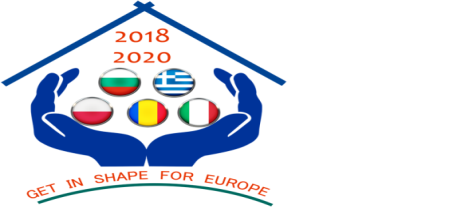 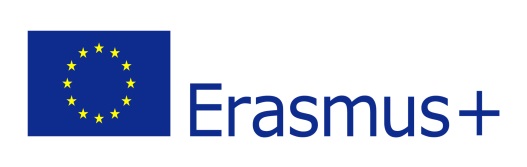 Project funded by the Erasmus+ Programme of the European UnionPartnership „Get in shape for Europe” (GISE) C3-Short-term joint staff training Events - Interculturality and non-discrimination (2-4 April 2019) Host institution: I.I.S. „E. Majorana – A. Cascino” Piazza Armerina (Italy)Minutes no. 3I. Participants II. Transnational activity descriptionDescription of the activity:Title: Interculturality and non-discriminationHost partner: I.I.S. „E. Majorana – A. Cascino” Piazza Armerina (Italy)Content and methodologyActivity Goal: exchange of good practices and experiences on intercultural and non-discriminatory education in order to capitalise and promote diversity and intercultural communicationWork sessions:a) debates and presentations. Approached topics:-Erasmus+ program-opportunities and challenges (to create the context in which the project is being developed)-Interculturality – presentation and debates -Interculturality and non-discrimination – presentations and debates, good practice examples (European and national policies on intercultural education, Interculturality and European values, The role of teachers in promoting diversity and intercultural communication, Arguments for intercultural education, How can eTwinning help teachers to promote diversity and intercultural communication among students?, Developping intercultural competences trough education, The portrait of the "intercultural school", How can I know if I am competent from an intercultural point of view?)- the brochure "Interculturality and non-discrimination"b) a good practice seminar, workshops, practical exercises and learning activities, debates and reflections in transnational mixed teams:-Presentation of the ”Circular Migration” project, the stories of immigrants from the ”Don Bosco 2000” association-National Context of Diversity and Migration – discussions and debates-Presenting examples of good practice in promoting diversity and intercultural communication -Brainstorming: What factors determine diversity?c) study visit to the "Don Bosco 2000" organization which hosts and organizes migrant integration activities and projects: presentations on Italian immigration policies, Italian projects on immigrants, ”Don Bosco 2000” association projects, discussions with two immigrants, visiting the association's workspacesd)reflection and evaluation exercises (comments and feedback, peer activity, filling in questionnaires), granting mobility certificates. e)Study visits and intercultural activitiesIII. Transnational activity results and benefitsRESULTS Intangible-improved knowledge about diversity and interculturality, specific terminology (stereotypes, prejudices, discrimination, interculturality), dealing with intercultural education in their own country and other European countries, culture and civilization of partner countries, exchange of experiences and best practices on implementing European projects-enhanced competencies in the design and implementation of learning activities focused on promoting intercultural diversity and communication, integration into school and extra-curricular activities-positive attitudes towards cultural and linguistic diversity, increasing motivation for new activities, positive attitude toward oneself and others, awareness of one's own attitude towards other ethno-linguistic groups-developing the European dimension of partner schools through the exchange of good practices, increasing the capacity for transnational cooperationTangible: the brochure "Interculturality and non-discrimination"BENEFITS FOR PARTICIPANTS:KNOWLEDGE: about diversity and interculturality, specific terminology (stereotypes, prejudices, discrimination, interculturality), dealing with intercultural education in their own country and other European countries, culture and civilization of partner countries, exchange of experiences and best practices on implementing European projects, knowledge regarding the design and the implementation of the European projectCOMPTENCIES AND SKILLS: -Language skills: Improvement of English communication (speaking and listening skills)-Pedagogical skills, learning to learn competence, transversal skills:  enhanced competencies in the design and implementation of learning activities focused on promoting intercultural diversity and communication, integration into school and extra-curricular activities, skills regarding the design and the implementation of the European project, practical skills (e.g. planning and organizing, project management etc.), problem-solving skills and taking decisions abilities, digital competences-Civic, social and intercultural competences:  teamwork skills  in mixed transnational teams, communicate constructively in an intercultural environment, show tolerance, express and understand different points of view, negotiate and to empathize, better understanding of cultural and linguistic diversity, cultural awareness and expression competence, respect and empathy towards other cultures, more tolerance towards other persons' values and behaviour, citizenship competences, emotional skills (e.g. having more self-confidence)NEW ATTITUDES: positive attitudes towards cultural and linguistic diversity, positive attitude toward oneself and others, awareness of one's own attitude towards other ethno-linguistic groups,  increasing motivation for new activities.IV. Transnational activity evaluationMethods used to assess the activity: discussions, peer activity,  filling in questionnairesV. Results validation Methods used to validate learning outcomes: Acquisition Certificates for each teacher participant  signed by the sending school  and also by the school that organized the transnational activity.Also, each participant received the Attendance Certificate. Name of partner organizationCountry,TownName of participants Foreign Language Secondary SchoolBulgariaPlevenGreta  Petrova  Dimova Tanya Stoyanova Ilieva Zhorzheta Dimitrova Kamenopolska Milena Nikolova  Marinova The High School ”Stefan Procopiu” Vaslui, RomaniaBusuioc Ionela CristinaCroitoru Daniela RamonaMititelu Isabela LuminițaBărdiță CarmenToma Loredana5th General Senior High School of AigaleoAigaleo, GreecePapaiakovou Athanasios Moromalou  Ioanna Choleva Vasiliki Tsoskounoglou  Ioannis The High School of Economics and Gastronomy Tarnów, PolandMałgorzata KrzemińskaMagdalena BorszowskaKatarzyna CuryłoAnna GąsiorDorota Bargieł-Kurowska I.I.S. E. Majorana-A. CascinoPiazza Armerina, Enna, ItalyRaffaella ArenaRosanna CurcuraciConcetta CarbonaroRoberto CasanovaMaria ColajanniLeonarda MariggiòGiusppa LiuzzoAngela VicariAngela Stella FerraroGiuseppe ProfetaConcetto ParlascinoAmorelli Giancarlo